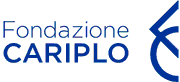 Bando Coltivare valore 2020FAC SIMILE DEL MODULO ON LINE PER LA FASE 1L’IDEA PROGETTUALELA RETE TERRITORIALELE RISORSE ECONOMICHEIn questa sezione si richiede ai proponenti di esprimere un ordine di grandezza delle risorse economiche destinate all’iniziativa proposta. Per le Idee selezionate, il costo di progetto verrà approfondito nel corso della Fase 2.  Descrizione dell’Idea progettualeRiassumere l’idea progettuale, esponendo le informazioni essenziali della proposta, ovvero (nell’ordine): contesto di intervento e problematica che si intende affrontare, obiettivi del progetto, strategia (azioni previste e modalità di svolgimento) e risultati attesi (a grandi linee, non in termini quantitativi).Menzionare (ove previsti) anche i principali enti coinvolti (ad esempio i futuri partner di progetto).(max 2.000 caratteri)Localizzazione dell’interventoContesto progettuale (Cosa voglio cambiare? Quali dati descrivono la situazione?)Illustrare il problema generale che l’Idea progettuale intende affrontare, descrivendo la realtà specifica in cui si intende agire, identificando il territorio d’intervento e le sue condizioni ambientali e sociali, anche in ottica di valorizzazione delle risorse e delle opportunità esistenti. La descrizione qualitativa dovrà essere integrata da una quantificazione delle caratteristiche e dimensioni del problema, fornendo sia dati su tipologia ed entità dei rischi ambientali e territoriali sia dati sulla situazione economica e sociale relativi al contesto in cui si intende intervenire.(max 1.500 caratteri)Descrivere il cambiamento che intendete ottenere (Cosa vorrei ottenere? Quali dati mi piacerebbe osservare?)Indicare, in connessione con l’analisi fatta in risposta alla domanda n.1 e in coerenza con gli obiettivi del bando, il cambiamento che ci si propone di conseguire, facendo uso di previsioni quantitative relative alle ricadute sul territorio in termini di sostenibilità ambientale, presidio, risposta a rischi ambientali individuati, sviluppo economico locale e all’inserimento lavorativo di soggetti in condizioni di svantaggio.(max 1.500 caratteri)Descrivere la strategia di intervento.Descrivere la strategia e il modello di intervento con particolare riferimento all’attivazione, rafforzamento o ampliamento di attività agricole sostenibili volte all’inserimento lavorativo di persone in condizioni di svantaggio. Chiarire se e come la strategia insiste anche su altre fasi della filiera agricola oltre alla produzione (i.e. trasformazione, distribuzione, commercializzazione dei prodotti, multifunzionalità etc).Indicare inoltre: a) le principali azioni e attività previste; b) il contributo delle azioni al cambiamento generale perseguito; c) i destinatari dell’intervento; d) i fattori (interni e esterni) che potrebbero influenzare l’esito dell’intervento (sia positivamente che negativamente).(max 2.000 caratteri).	Ipotizzare quali e quante saranno le figure coinvolte nella realizzazione del progettoSpecificare solo le figure ritenute più significative per il raggiungimento degli obiettivi del progetto, indicando compiti e mansioni e quando si tratta di soggetti in condizioni di svantaggio.Indicare inoltre se si tratta di:persone già in forza lavoro nell’organizzazione, specificando in tal caso l’eventuale aumento di ore, il cambio di ruolo o l’accrescimento di competenze;nuovi inserimenti, specificando in tal caso con quale tipo di inserimento-percorso verranno attuati e se è prevista una modalità a tempo pieno o part time;consulenze o collaborazioni appositamente stipulate, specificando qualifica e ruolo all’interno del progetto.(max 1.000 caratteri)Fornire informazioni circa i beni immobili (terreni e/o edifici) connessi con le attività del progetto Indicare l’ubicazione (comune e provincia), estensione (ha/mq), grado di accessibilità ai beni immobili, presenza e modalità di accesso all’acqua, stato dei terreni (i.e. abbandono, tipologia di coltivazioni, sottoutilizzo, precedenti utilizzi, qualità/idoneità alla coltivazione ecc.) e degli edifici (es. attuale utilizzo, stato di abbandono, da ristrutturare ecc.).Fornire inoltre informazioni circa il proprio titolo di disponibilità dei beni immobili (es. indicare l’esistenza e la durata di convenzioni, contratti di affitto, comodato d’uso gratuito, atti di proprietà ecc.). Specificare se si tratta di beni pubblici o privati e se il proprietario è anche il soggetto gestore (in caso contrario indicare il soggetto gestore). Se i beni immobili connessi al progetto non sono ancora nella disponibilità degli enti proponenti: fornire una previsione di modalità, tempi e condizioni per entrarne in disponibilità.Indicare la destinazione prevista dei beni immobili durante e a fine progetto. (max 1.500 caratteri)Descrivere le attività agricole oggetto dell’iniziativaIndicare le produzioni (tipologia, ettari) e le tecniche agronomiche previste, con particolare riferimento agli impatti ambientali delle coltivazioni, della conduzione dei fondi, della filiera ecc. (es. utilizzo di risorse naturali, impatto sulla biodiversità, rischio idrogeologico, consumo di suolo ecc.).Specificare il contenuto agroecologico dell’approccio che si intende implementare in campo e nella filiera e le competenze in tale ambito.(max 1.500 caratteri)Descrivere l’esperienza del capofila nelle tematiche trattate dal bandoOltre all’esperienza pregressa del capofila nei temi del bando, descriverne l’eventuale presenza sul territorio oggetto dell’intervento e partecipazione a reti territoriali esistenti.(max 1.000 caratteri)Indicare eventuali soggetti aderenti Ipotizzare i possibili ruoli dei soggetti coinvolti (per la definizione di “partner” cfr. Guida alla presentazione dei progetti su bandi.Indicare eventuali soggetti aderenti Ipotizzare i possibili ruoli dei soggetti coinvolti (per la definizione di “partner” cfr. Guida alla presentazione dei progetti su bandi.Indicare eventuali soggetti aderenti Ipotizzare i possibili ruoli dei soggetti coinvolti (per la definizione di “partner” cfr. Guida alla presentazione dei progetti su bandi.Tipo (tendina)Nome Ruolo (tendina)Ente pubblicoPartner  Associazione Aderente alla ReteFondazione Finanziatore Cooperativa Sociale ACooperativa Sociale BImpresa Sociale Consorzio di CooperativeEnte Ecclesiastico Associazione di CategoriaImpresaOrdine professionale Altro…Descrivere brevemente le caratteristiche ed esperienze più rilevanti dei partner e degli altri soggetti coinvolti con riferimento ai temi del bando. Indicare inoltre le possibili funzioni che ciascuno di essi potrebbe ricoprire nell’ambito dell’Idea progettuale proposta.Identificare tra quelle segnalate, le realtà con le quali già si collabora per il coinvolgimento e inserimento di persone in condizioni di svantaggio.(max 2.500 caratteri)Descrivere brevemente le caratteristiche ed esperienze più rilevanti dei partner e degli altri soggetti coinvolti con riferimento ai temi del bando. Indicare inoltre le possibili funzioni che ciascuno di essi potrebbe ricoprire nell’ambito dell’Idea progettuale proposta.Identificare tra quelle segnalate, le realtà con le quali già si collabora per il coinvolgimento e inserimento di persone in condizioni di svantaggio.(max 2.500 caratteri)Descrivere brevemente le caratteristiche ed esperienze più rilevanti dei partner e degli altri soggetti coinvolti con riferimento ai temi del bando. Indicare inoltre le possibili funzioni che ciascuno di essi potrebbe ricoprire nell’ambito dell’Idea progettuale proposta.Identificare tra quelle segnalate, le realtà con le quali già si collabora per il coinvolgimento e inserimento di persone in condizioni di svantaggio.(max 2.500 caratteri)Piano economicoPiano economicoIndicate una stima dei costi totali dell’iniziativa che si intende implementare, tenendo presente che il contributo richiesto dovrà essere compreso tra 50.000 e 350.000 euro e coprirà al massimo il 60% dei costi totali di progetto. Si ricorda che le valorizzazioni non sono ammissibili.Indicate una stima dei costi totali dell’iniziativa che si intende implementare, tenendo presente che il contributo richiesto dovrà essere compreso tra 50.000 e 350.000 euro e coprirà al massimo il 60% dei costi totali di progetto. Si ricorda che le valorizzazioni non sono ammissibili.Investimenti ammortizzabili (non superiori al 50% dei costi totali di progetto)Costi di gestione Costo Totale Contributo richiesto a Fondazione Cariplo Descrivere le spese articolandole secondo le azioni identificate alla domanda n. 5. In caso di iniziative condotte in partenariato, prevedere la possibile suddivisione dei costi sostenuti da capofila e singoli partner. Specificare alla copertura di quali azioni sarà destinato il contributo della Fondazione.(max 2.000 caratteri) Descrivere le spese articolandole secondo le azioni identificate alla domanda n. 5. In caso di iniziative condotte in partenariato, prevedere la possibile suddivisione dei costi sostenuti da capofila e singoli partner. Specificare alla copertura di quali azioni sarà destinato il contributo della Fondazione.(max 2.000 caratteri) Indicare la durata del progetto (max 3 anni)Inizio: GG-MM-AAAA Fine: GG-MM-AAAAIndicare le possibili fonti di finanziamento previste (oltre al contributo della Fondazione) (max 500 caratteri)Descrivere i principali elementi a garanzia della sostenibilità economica futura dell’iniziativaNel caso di ammissione alla Fase 2, è prevista la redazione di un piano previsionale pluriennale: iniziare pertanto in questa sede a esprimere i principali elementi e riflessioni che saranno alla base di tale piano.(max 1.000 caratteri) Identificare eventuali criticità o debolezze per le quali potrebbe essere utile un supporto da parte della Fondazione Cariplo in termini di formazione, tutoraggio, networking(max 1.000 caratteri)